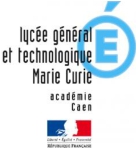 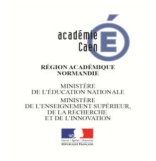 Marché public à procédure adaptée – devis  le dossier peut être téléchargé à partir de la plateforme de dématérialisation àl’adresse suivante : http://mapa.aji-france.comLycée Général et Technologique Marie Curie  – 16 Rue Octave Gréard - 14504 VIRE NORMANDIE Cedex02.31.68.09.71 – : 02.31.68.12.74 int.0141555p@ac-caen.frhttp://lyceemariecurie.etab.ac-caen.frArticle  1 : définition du marché1-1   ObjetLa consultation porte sur les prestations suivantes :Lot1 :-nettoyage des façades , Lot2 :-nettoyage des gouttièreslot3 :-nettoyage de toits - terrasseLot4 :-nettoyage de vitres 1-2   Type de marchéLe marché fait l'objet d’un accord cadre avec émission d’un bon de commande passé en application de l'article R2162-13 et R2162-14 du code de la commande publique.1-3   Durée du marchéLa prestation devra être exécutée dans les 2 mois suivant la signature du devisArticle 2 : descriptif-nettoyage des façades du batiment D , du batiment vie scolaire et du batiment central coté rue Gréard (enlevement par nettoyeur haute pression ou procédé similaire, gommage-nettoyage des gouttières du gymnase et du gymnase annexe ainsi que les vestiaires-nettoyage des toits terrasse du théâtre , du batiment optique et du batiment vie scolaire, dessus de l’amphithéatre (partie entre le batimentA et le toit de l’ amphi),batiments D et batiment central .-nettoyage des vitres du batiment restauration, du château FORTIN (vitres extérieures),escaliersUne visite sur place est demandée, s’adresser à madame HARDY responsable technique au 06 28 11 34 94Un récépissé de visite sera établi.Article 3 : contenu des plisPièces constituant l’offre :-	le devis détaillé par lot-	tout document permettant d’apprécier les offres du fournisseur.Pièces complémentaires en cas d’attribution  (en fonction du montant , ces pieces pourront vous être demandées par l’ agent comptable)-	une attestation de vigilance délivrée en ligne sur le site de l'Urssaf ;-	une attestation fiscale justifiant de la régularité de sa situation fiscale (paiement de la TVA et de l'impôt sur lerevenu ou sur les sociétés) et qui peut être obtenue :- en ligne via le compte fiscal (espace abonné professionnel) pour les entreprises soumises à l'impôt sur les sociétés (IS) et assujetties à la TVA ;- auprès du service des impôts via le formulaire n°3666 pour les entreprises soumises à l'impôt sur le revenu, notamment les entrepreneurs individuels (artisan, micro-entrepreneur par exemple) ;-	un certificat attestant de la régularité de sa situation au regard de l'obligation d'emploi de travailleurs handicapés.Article 4 : modalité de remise des offres4-1 réception des offresLes offres des candidats devront être reçues à lycée Marie Curie au plus tard le 10/07/2019 à 17H00. Elles devront parvenir par voie électronique à l’ adresse suivante : int.0141555p@ac-caen.fr ou sur la plate forme http://mapa.aji-france.comArticle 5 : validité des offresLe délai de validité des offres est de 30 jours à compter de la date limite de remise des offres. Article 6 : examen des candidatures et des offresL’analyse  de  l’offre  de  base,  puis  de  l’offre  comportant  des  variantes éventuelles,  sera  faite  pour  déterminer  l’offre économiquement la plus avantageuse à partir des critères d’attribution pondérés suivants :Une note de 0 à 10 est affectée à chaque critère. L’addition des 2 notes permet de classer les entreprises par ordre décroissant. L‘offre économiquement la plus avantageuse est celle qui aura obtenu le nombre de points le plus élevé.Le critère « prix » :Exemple de notation pour le critère prix (le mode de calcul étant identique pour chacun des trois critères) : offre tarifaire du candidat A : 80 ; offre tarifaire du candidat B : 115 ; offre tarifaire du candidat C : 95Les critères « qualité du service » :ATTESTATION DE VISITE :Nom de l’ entreprise :L’ entreprise a pris connaissance sur place des éléments matériels pour établir un devisDate de visite :Signature et nom du représentant de l’ entreprise :Signature du représentant du lycée :Lycée Général et Technologique Marie Curie  – 16 Rue Octave Gréard - 14504 VIRE NORMANDIE Cedex02.31.68.09.71 – : 02.31.68.12.74 int.0141555p@ac-caen.frhttp://lyceemariecurie.etab.ac-caen.frExemplaire LycéeExemplaire LycéeATTESTATION DE VISITE :Nom de l’ entreprise :L’ entreprise a pris connaissance sur place des éléments matériels pour établir un devisDate de visite :Signature et nom du représentant de l’ entreprise :Signature du représentant du lycée :Lycée Général et Technologique Marie Curie  – 16 Rue Octave Gréard - 14504 VIRE NORMANDIE Cedex02.31.68.09.71 – : 02.31.68.12.74 int.0141555p@ac-caen.frhttp://lyceemariecurie.etab.ac-caen.frDEMANDE DE DEVIS - TRAVAUXDEMANDE DE DEVIS - TRAVAUXPouvoir AdjudicateurEntité représentée par Monsieur LE BORGNEProviseurLGT Marie Curie16 rue Octave Gréard14500 Vire NormandieTél. : 02 31 68 09 71Fax : 02 31 68 04 60Mail : int.0141555p@ac-caen.frObjet de la consultationPRESTATION DE NETTOYAGE DE LOCAUXProcédure de consultationMarché passé en application de l’ ordonnance 2018-1074 et  du décret n°2018-1075 du 3 décembre 2018 relatif au code de la commande publique.Date d’envoi de l’avis àpublication28 juin 2019 à 10 heuresDate et heure de remisedes offres    10 juillet 2019 à 17 heuresCritèresPondérationCritère « Prix »Apprécié à travers les indications portées dans le  bordereau des prix unitaires et dans le détail estimatif non contractuel60 %Critère « Qualité du service »Apprécié à l’aide des indications portées dans le mémoire technique du candidat.40 %CandidatNombre de points obtenu pour le critèreprixDétail du calculPondérationNote pondérée obtenue pour le  critère prix (note globale sur 20)A10-60 %12B6,96(80/115) x 1060 %8.35C8,42(80/95) x 1060 %10.10AppréciationSignificationNombrede pointsInsuffisantl’offre est conforme, mais le contenu ne répond pas aux attentes2Partiellementinsuffisantle contenu de l’offre ne répond que partiellement aux attentes4Suffisantl’offre répond aux attentes minimales, mais ne présente aucun avantage particulier par rapport aux besoins6Bonl’offre répond aux attentes et présente un minimum d’avantages particuliers par rapport aux besoins8Très intéressantl’offre répond aux attentes avec beaucoup d’avantages particuliers par rapport aux besoins10DEMANDE DE DEVIS - TRAVAUXDEMANDE DE DEVIS - TRAVAUXPouvoir AdjudicateurEntité représentée par Monsieur LE BORGNEProviseurLGT Marie Curie16 rue Octave Gréard14500 Vire NormandieTél. : 02 31 68 09 71Fax : 02 31 68 04 60Mail : int.0141555p@ac-caen.frObjet de la consultationPRESTATION DE NETTOYAGE Procédure de consultationMarché passé en application de l’ ordonnance 2018-1074 et  du décret n°2018-1075 du 3 décembre 2018 relatif au code de la commande publique.Date d’envoi de l’avis àpublication27 juin 2019 à 10 heuresDate et heure de remisedes offres    10 juillet 2019 à 17 heures